DynaGuardTM CMS / VSS Release Note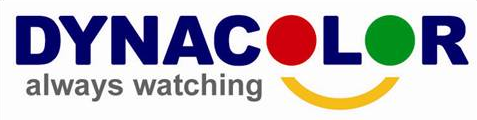 From CMS 3.22.0 to CMS 3.22.2From VSS 3.8.0 to VSS 3.8.3, Jun 2012Abstract	The CMS 3.22.2 and VSS 3.8.3 have enabled the following new functions, making PC’s applications more powerful and reliable: (1) support up to 32 CH 1080p real time recording, (2) support fisheye recording and de-warped by client CMS, (3) support IE browser to connect to VSS and (4) improve the whole software performance. For the details, please refer to the sections below:VSS New FunctionsAdded initializing database indicators with percentageAdded IE browser supportAdded IIS server management (when installing software)Users are able to download the separated CMSPlayer without installing any plug-inLanguageNone.CMS Behaviors ChangedRemoved VDS supportVSS Behaviors ChangedHided the video which is recorded 3 min agoChanged the default server port from 20000 to 80Showing error message when VSS server launching failed (Fail to create Http Server! Please change another client port to start again.)Enabled recording channels up to 32 CHEnabled dual streaming recordingEnabled fisheye video recording and de-warped by client CMSImproved the database initializing efficiencyImproved the whole software performanceCMS Bugs FixedFixed sometimes failed to setup camera titleFixed email notification failed when CH1 was no videoFixed system slow response when digital zoomingFixed no data under calendar search when PB by CMSPlayerFixed schedule recording sometimes failedFixed event list sometimes showing nothingFixed CMS decoded all the streaming sent from NVRsFixed sometimes CMS crashed due to Device SettingFixed audio was not played smoothlyFixed sometimes AVI conversion failed if no audio data in the videoFixed audio button failed when Player PB the video recorded by web interfaceFixed the camera title and site info was not synced under Camera Attribution SettingFixed noise when recording video by CMS with main / dual streamingVSS Bugs FixedFixed purging files was interrupted when data circularFixed VSS crashed under following conditions:Changed more than 2 recording pathsFailed to connect to motion server (IP cameras)Received error RTP data